釧路商工会議所　 行きFAX：0154-41-4000日本製紙㈱釧路工場 並びに 関連会社社員向け雇用受入れ調査票　　※本内容は、情報伝達の都合上、「ホームページへの掲載」を含め、対象者へ提供致します。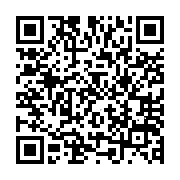 　　※右記ＱＲコードからも登録可能です。本件担当 ： 釧路商工会議所　総務課　（TEL：０１５４－４１－４１４１）企業情報企業名企業情報所在地〒－企業情報所在地企業情報業種人材情報求める職種人材情報求める職種例）●工場生産・製造　 ●設備管理・保守　 ●営業・企画営業　など例）●工場生産・製造　 ●設備管理・保守　 ●営業・企画営業　など例）●工場生産・製造　 ●設備管理・保守　 ●営業・企画営業　など例）●工場生産・製造　 ●設備管理・保守　 ●営業・企画営業　など例）●工場生産・製造　 ●設備管理・保守　 ●営業・企画営業　など例）●工場生産・製造　 ●設備管理・保守　 ●営業・企画営業　など例）●工場生産・製造　 ●設備管理・保守　 ●営業・企画営業　など例）●工場生産・製造　 ●設備管理・保守　 ●営業・企画営業　など例）●工場生産・製造　 ●設備管理・保守　 ●営業・企画営業　など人材情報仕事内容人材情報仕事内容例）●工場での○○の製造　 ●機械設備の製作・修理・メンテナンス●顧客へ定期訪問、商品の提案・販売業務、アフターサービス など例）●工場での○○の製造　 ●機械設備の製作・修理・メンテナンス●顧客へ定期訪問、商品の提案・販売業務、アフターサービス など例）●工場での○○の製造　 ●機械設備の製作・修理・メンテナンス●顧客へ定期訪問、商品の提案・販売業務、アフターサービス など例）●工場での○○の製造　 ●機械設備の製作・修理・メンテナンス●顧客へ定期訪問、商品の提案・販売業務、アフターサービス など例）●工場での○○の製造　 ●機械設備の製作・修理・メンテナンス●顧客へ定期訪問、商品の提案・販売業務、アフターサービス など例）●工場での○○の製造　 ●機械設備の製作・修理・メンテナンス●顧客へ定期訪問、商品の提案・販売業務、アフターサービス など例）●工場での○○の製造　 ●機械設備の製作・修理・メンテナンス●顧客へ定期訪問、商品の提案・販売業務、アフターサービス など例）●工場での○○の製造　 ●機械設備の製作・修理・メンテナンス●顧客へ定期訪問、商品の提案・販売業務、アフターサービス など例）●工場での○○の製造　 ●機械設備の製作・修理・メンテナンス●顧客へ定期訪問、商品の提案・販売業務、アフターサービス など人材情報求める年齢人材情報年収モデル勤続１年目勤続１年目万円万円※（）歳のケース人材情報年収モデル勤続２年目勤続２年目万円万円※（）歳のケース人材情報求める経験・知識・資格人材情報求める経験・知識・資格例）●経験・資格不問　 ●製造業の経験をお持ちの方 　 ●機械設備の知識・経験をお持ちの方　 ●２級ボイラー技士　など例）●経験・資格不問　 ●製造業の経験をお持ちの方 　 ●機械設備の知識・経験をお持ちの方　 ●２級ボイラー技士　など例）●経験・資格不問　 ●製造業の経験をお持ちの方 　 ●機械設備の知識・経験をお持ちの方　 ●２級ボイラー技士　など例）●経験・資格不問　 ●製造業の経験をお持ちの方 　 ●機械設備の知識・経験をお持ちの方　 ●２級ボイラー技士　など例）●経験・資格不問　 ●製造業の経験をお持ちの方 　 ●機械設備の知識・経験をお持ちの方　 ●２級ボイラー技士　など例）●経験・資格不問　 ●製造業の経験をお持ちの方 　 ●機械設備の知識・経験をお持ちの方　 ●２級ボイラー技士　など例）●経験・資格不問　 ●製造業の経験をお持ちの方 　 ●機械設備の知識・経験をお持ちの方　 ●２級ボイラー技士　など例）●経験・資格不問　 ●製造業の経験をお持ちの方 　 ●機械設備の知識・経験をお持ちの方　 ●２級ボイラー技士　など例）●経験・資格不問　 ●製造業の経験をお持ちの方 　 ●機械設備の知識・経験をお持ちの方　 ●２級ボイラー技士　など担当部署ご担当者TELE-mail